МИНИСТЕРСТВО НАУКИ И ВЫСШЕГО ОБРАЗОВАНИЯ РОССИЙСКОЙ ФЕДЕРАЦИИ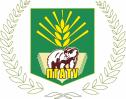 федеральное государственное бюджетное образовательное учреждение высшего образования«Пермский государственный аграрно-технологический университетимени академика Д.Н. Прянишникова»(ФГБОУ ВО Пермский ГАТУ)ВЫПИСКА ИЗ ПРИКАЗА________________                                                                                                                   № _____Об отчислении В соответствии с п. 6.6. Устава ФГБОУ ВО Пермский ГАТУ, п. 2.3.2 Положения «О порядке отчисления студентов ФГБОУ ВО Пермская ГСХА»ПРИКАЗЫВАЮ:Отчислить за наличие академической задолженности, не ликвидированной в установленные сроки, с 01.11.2018:1. ДЖАВАДОВА Джавада Джалал оглы, студента 1 курса направления подготовки 21.03.02 Землеустройство и кадастры  группы Зкбу-2017.Основание: представление декана факультета заочного обучения Поносова А.Н. от 07.11.2018.Декан факультетазаочного обучения                                                                                                                  А.Н. Поносов ВЕРНОДелопроизводительфакультета заочного обучения					                                  И.Ю. Агарышева  15.11.2020